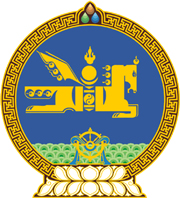 МОНГОЛ УЛСЫН ХУУЛЬ2024 оны 06 сарын 05 өдөр                                                                  Төрийн ордон, Улаанбаатар хот   ШҮҮХ БАЙГУУЛАХ ТУХАЙ   /Шинэчилсэн найруулга/1 дүгээр зүйл.Давж заалдах шатны шүүхийг байгуулж, тэдгээрийн байршил, нутаг дэвсгэрийн харьяаллыг доор дурдсанаар тогтооно:2 дугаар зүйл.Анхан шатны шүүхийн байршил, тэдгээрийн нутаг дэвсгэрийн харьяаллыг доoр дурдсанаар тогтооно:МОНГОЛ УЛСЫН ИХ ХУРЛЫН ДАРГА 				Г.ЗАНДАНШАТАР№Шүүхийн нэрБайрших газрын нэрНутаг дэвсгэрийн харьяалалНэг.Эрүү, Иргэний хэргийн давж заалдах шатны шүүхНэг.Эрүү, Иргэний хэргийн давж заалдах шатны шүүхНэг.Эрүү, Иргэний хэргийн давж заалдах шатны шүүхНэг.Эрүү, Иргэний хэргийн давж заалдах шатны шүүх1Архангай аймгийн Эрүү, Иргэний хэргийн давж заалдах шатны шүүхАрхангай аймагАрхангай аймгийн засаг захиргаа, нутаг дэвсгэрийн бүх нэгж2Баян-Өлгий аймгийн Эрүү, Иргэний хэргийн давж заалдах шатны шүүхБаян-Өлгий аймагБаян-Өлгий аймгийн засаг захиргаа, нутаг дэвсгэрийн бүх нэгж3Баянхонгор аймгийн Эрүү, Иргэний хэргийн давж заалдах шатны шүүхБаянхонгор аймагБаянхонгор аймгийн засаг захиргаа, нутаг дэвсгэрийн бүх нэгж4Булган аймгийн Эрүү, Иргэний хэргийн давж заалдах шатны шүүхБулган аймагБулган аймгийн засаг захиргаа, нутаг дэвсгэрийн бүх нэгж5Говь-Алтай аймгийн Эрүү, Иргэний хэргийн давж заалдах шатны шүүхГовь-Алтай аймагГовь-Алтай аймгийн засаг захиргаа, нутаг дэвсгэрийн бүх нэгж6Говьсүмбэр аймгийн Эрүү, Иргэний хэргийн давж заалдах шатны шүүхГовьсүмбэр аймагГовьсүмбэр аймгийн засаг захиргаа, нутаг дэвсгэрийн бүх нэгж7Дархан-Уул аймгийн Эрүүгийн хэргийн давж заалдах шатны шүүхДархан-Уул аймагДархан-Уул аймгийн засаг захиргаа, нутаг дэвсгэрийн бүх нэгж8Дархан-Уул аймгийн Иргэний хэргийн давж заалдах шатны шүүхДархан-Уул аймагДархан-Уул аймгийн засаг захиргаа, нутаг дэвсгэрийн бүх нэгж9Дорноговь аймгийн Эрүү, Иргэний хэргийн давж заалдах шатны шүүхДорноговь аймагДорноговь аймгийн засаг захиргаа, нутаг дэвсгэрийн бүх нэгж10Дорнод аймгийн Эрүү, Иргэний хэргийн давж заалдах шатны шүүхДорнод аймагДорнод аймгийн засаг захиргаа, нутаг дэвсгэрийн бүх нэгж11Дундговь аймгийн Эрүү, Иргэний хэргийн давж заалдах шатны шүүхДундговь аймагДундговь аймгийн засаг захиргаа, нутаг дэвсгэрийн бүх нэгж12Завхан аймгийн Эрүү, Иргэний хэргийн давж заалдах шатны шүүхЗавхан аймагЗавхан аймгийн засаг захиргаа, нутаг дэвсгэрийн бүх нэгж13Орхон аймгийн Эрүүгийн хэргийн давж заалдах шатны шүүх Орхон аймагОрхон аймгийн засаг захиргаа, нутаг дэвсгэрийн бүх нэгж14Орхон аймгийн Иргэний хэргийн давж заалдах шатны шүүхОрхон аймагОрхон аймгийн засаг захиргаа, нутаг дэвсгэрийн бүх нэгж15Өмнөговь аймгийн Эрүү, Иргэний хэргийн давж заалдах шатны шүүхӨмнөговь аймагӨмнөговь аймгийн засаг захиргаа, нутаг дэвсгэрийн бүх нэгж16Өвөрхангай аймгийн Эрүү, Иргэний хэргийн давж заалдах шатны шүүхӨвөрхангай аймагӨвөрхангай аймгийн засаг захиргаа, нутаг дэвсгэрийн бүх нэгж17Сүхбаатар аймгийн Эрүү, Иргэний хэргийн давж заалдах шатны шүүхСүхбаатар аймагСүхбаатар аймгийн засаг захиргаа, нутаг дэвсгэрийн бүх нэгж18Сэлэнгэ аймгийн Эрүү, Иргэний хэргийн давж заалдах шатны шүүхСэлэнгэ аймагСэлэнгэ аймгийн засаг захиргаа, нутаг дэвсгэрийн бүх нэгж19Төв аймгийн Эрүү, Иргэний хэргийн давж заалдах шатны шүүхТөв аймагТөв аймгийн засаг захиргаа, нутаг дэвсгэрийн бүх нэгж20Увс аймгийн Эрүү, Иргэний хэргийн давж заалдах шатны шүүхУвс аймагУвс аймгийн засаг захиргаа, нутаг дэвсгэрийн бүх нэгж21Ховд аймгийн Эрүү, Иргэний хэргийн давж заалдах шатны шүүхХовд аймагХовд аймгийн засаг захиргаа, нутаг дэвсгэрийн бүх нэгж22Хөвсгөл аймгийн Эрүү, Иргэний хэргийн давж заалдах шатны шүүхХөвсгөл аймагХөвсгөл аймгийн засаг захиргаа, нутаг дэвсгэрийн бүх нэгж23Хэнтий аймгийн Эрүү, Иргэний хэргийн давж заалдах шатны шүүхХэнтий аймагХэнтий аймгийн засаг захиргаа, нутаг дэвсгэрийн бүх нэгж24Нийслэлийн Эрүүгийн хэргийн давж заалдах шатны шүүх Улаанбаатар хотНийслэлийн засаг захиргаа, нутаг дэвсгэрийн бүх нэгж 25Нийслэлийн Иргэний хэргийн давж заалдах шатны шүүх Улаанбаатар хотНийслэлийн засаг захиргаа, нутаг дэвсгэрийн бүх нэгж Хоёр.Захиргааны хэргийн давж заалдах шатны шүүхХоёр.Захиргааны хэргийн давж заалдах шатны шүүхХоёр.Захиргааны хэргийн давж заалдах шатны шүүхХоёр.Захиргааны хэргийн давж заалдах шатны шүүх1Захиргааны хэргийн давж заалдах шатны шүүх Улаанбаатар хотМонгол Улсын засаг захиргаа, нутаг дэвсгэрийн бүх нэгж Гурав.Гэр бүл, хүүхдийн хэргийн давж заалдах шатны шүүхГурав.Гэр бүл, хүүхдийн хэргийн давж заалдах шатны шүүхГурав.Гэр бүл, хүүхдийн хэргийн давж заалдах шатны шүүхГурав.Гэр бүл, хүүхдийн хэргийн давж заалдах шатны шүүх1Гэр бүл, хүүхдийн хэргийн давж заалдах шатны шүүхУлаанбаатар хотМонгол Улсын засаг захиргаа, нутаг дэвсгэрийн бүх нэгж№Шүүхийн нэрБайрших газрын нэрНутаг дэвсгэрийн харьяалалНэг.Дүүргийн Иргэний хэргийн анхан шатны шүүхНэг.Дүүргийн Иргэний хэргийн анхан шатны шүүхНэг.Дүүргийн Иргэний хэргийн анхан шатны шүүхНэг.Дүүргийн Иргэний хэргийн анхан шатны шүүх1Баянзүрх, Сүхбаатар, Чингэлтэй дүүргийн Иргэний хэргийн анхан шатны тойргийн шүүх Улаанбаатар хотНийслэлийн Баянзүрх, Сүхбаатар, Чингэлтэй дүүргийн засаг захиргаа, нутаг дэвсгэрийн бүх нэгж2Баянгол, Хан-Уул, Сонгинохайрхан дүүргийн Иргэний хэргийн анхан шатны тойргийн шүүхУлаанбаатар хотНийслэлийн Баянгол, Хан-Уул, Сонгинохайрхан дүүргийн засаг захиргаа, нутаг дэвсгэрийн бүх нэгж3Багахангай, Налайх дүүргийн Иргэний хэргийн анхан шатны тойргийн шүүхУлаанбаатар хотын Налайх дүүрэгНийслэлийн Багахангай, Налайх дүүргийн засаг захиргаа, нутаг дэвсгэрийн бүх нэгж4Багануур дүүргийн Иргэний хэргийн анхан шатны шүүхУлаанбаатар хотын Багануур дүүрэгНийслэлийн Багануур дүүргийн засаг захиргаа, нутаг дэвсгэрийн бүх нэгжХоёр.Дүүргийн Эрүүгийн хэргийн анхан шатны шүүхХоёр.Дүүргийн Эрүүгийн хэргийн анхан шатны шүүхХоёр.Дүүргийн Эрүүгийн хэргийн анхан шатны шүүхХоёр.Дүүргийн Эрүүгийн хэргийн анхан шатны шүүх1Баянзүрх, Сүхбаатар, Чингэлтэй дүүргийн Эрүүгийн хэргийн анхан шатны тойргийн шүүхУлаанбаатар хотНийслэлийн Баянзүрх, Сүхбаатар, Чингэлтэй дүүргийн засаг захиргаа, нутаг дэвсгэрийн бүх нэгж2Баянгол, Хан-Уул, Сонгинохайрхан дүүргийн Эрүүгийн хэргийн анхан шатны тойргийн шүүхУлаанбаатар хотНийслэлийн Баянгол, Хан-Уул, Сонгинохайрхан дүүргийн засаг захиргаа, нутаг дэвсгэрийн бүх нэгж3Багахангай, Налайх дүүргийн Эрүүгийн хэргийн анхан шатны тойргийн шүүхУлаанбаатар хотын Налайх дүүрэгНийслэлийн Багахангай, Налайх дүүргийн засаг захиргаа, нутаг дэвсгэрийн бүх нэгж4Багануур дүүргийн Эрүүгийн хэргийн анхан шатны шүүхУлаанбаатар хотын Багануур дүүрэгНийслэлийн Багануур дүүргийн засаг захиргаа, нутаг дэвсгэрийн бүх нэгжГурав.Дүүргийн Эрүү, Иргэний хэргийн хялбар ажиллагааны анхан шатны шүүхГурав.Дүүргийн Эрүү, Иргэний хэргийн хялбар ажиллагааны анхан шатны шүүхГурав.Дүүргийн Эрүү, Иргэний хэргийн хялбар ажиллагааны анхан шатны шүүхГурав.Дүүргийн Эрүү, Иргэний хэргийн хялбар ажиллагааны анхан шатны шүүх1Дүүргийн Эрүү, Иргэний хэргийн хялбар ажиллагааны анхан шатны тойргийн шүүхУлаанбаатар хотНийслэлийн Баянгол, Баянзүрх, Сонгинохайрхан, Сүхбаатар, Чингэлтэй, Хан-Уул дүүргийн засаг захиргаа, нутаг дэвсгэрийн бүх нэгжДөрөв.Нийслэл дэх Гэр бүл, хүүхдийн хэргийн анхан шатны шүүхДөрөв.Нийслэл дэх Гэр бүл, хүүхдийн хэргийн анхан шатны шүүхДөрөв.Нийслэл дэх Гэр бүл, хүүхдийн хэргийн анхан шатны шүүхДөрөв.Нийслэл дэх Гэр бүл, хүүхдийн хэргийн анхан шатны шүүх1Нийслэл дэх Гэр бүл, хүүхдийн хэргийн анхан шатны тойргийн шүүхУлаанбаатар хотНийслэлийн Баянгол, Баянзүрх, Сонгинохайрхан, Сүхбаатар, Чингэлтэй, Хан-Уул дүүргийн засаг захиргаа, нутаг дэвсгэрийн бүх нэгж Тав.Захиргааны хэргийн анхан шатны шүүхТав.Захиргааны хэргийн анхан шатны шүүхТав.Захиргааны хэргийн анхан шатны шүүхТав.Захиргааны хэргийн анхан шатны шүүх1Архангай аймаг дахь Захиргааны хэргийн анхан шатны шүүхАрхангай аймагАрхангай аймгийн засаг захиргаа, нутаг дэвсгэрийн бүх нэгж 2Баян-Өлгий аймаг дахь Захиргааны хэргийн анхан шатны шүүхБаян-Өлгий аймагБаян-Өлгий аймгийн засаг захиргаа, нутаг дэвсгэрийн бүх нэгж3Баянхонгор аймаг дахь Захиргааны хэргийн анхан шатны шүүхБаянхонгор аймагБаянхонгор аймгийн засаг захиргаа, нутаг дэвсгэрийн бүх нэгж4Булган аймаг дахь Захиргааны хэргийн анхан шатны шүүхБулган аймагБулган аймгийн засаг захиргаа, нутаг дэвсгэрийн бүх нэгж5Говь-Алтай аймаг дахь Захиргааны хэргийн анхан шатны шүүхГовь-Алтай аймагГовь-Алтай аймгийн засаг захиргаа, нутаг дэвсгэрийн бүх нэгж6Говьсүмбэр аймаг дахь Захиргааны хэргийн анхан шатны шүүх Говьсүмбэр аймагГовьсүмбэр аймгийн засаг захиргаа, нутаг дэвсгэрийн бүх нэгж 7Дархан-Уул аймаг дахь Захиргааны хэргийн анхан шатны шүүхДархан-Уул аймагДархан-Уул аймгийн засаг захиргаа, нутаг дэвсгэрийн бүх нэгж8Дорноговь аймаг дахь Захиргааны хэргийн анхан шатны шүүхДорноговь аймагДорноговь аймгийн засаг захиргаа, нутаг дэвсгэрийн бүх нэгж9Дорнод аймаг дахь Захиргааны хэргийн анхан шатны шүүхДорнод аймагДорнод аймгийн засаг захиргаа, нутаг дэвсгэрийн бүх нэгж10Дундговь аймаг дахь Захиргааны хэргийн анхан шатны шүүхДундговь аймагДундговь аймгийн засаг захиргаа, нутаг дэвсгэрийн бүх нэгж11Завхан аймаг дахь Захиргааны хэргийн анхан шатны шүүхЗавхан аймагЗавхан аймгийн засаг захиргаа, нутаг дэвсгэрийн бүх нэгж12Орхон аймаг дахь Захиргааны хэргийн анхан шатны шүүхОрхон аймагОрхон аймгийн засаг захиргаа, нутаг дэвсгэрийн бүх нэгж13Өмнөговь аймаг дахь Захиргааны хэргийн анхан шатны шүүхӨмнөговь аймагӨмнөговь аймгийн засаг захиргаа, нутаг дэвсгэрийн бүх нэгж14Өвөрхангай аймаг дахь Захиргааны хэргийн анхан шатны шүүхӨвөрхангай аймагӨвөрхангай аймгийн засаг захиргаа, нутаг дэвсгэрийн бүх нэгж15Сүхбаатар аймаг дахь Захиргааны хэргийн анхан шатны шүүхСүхбаатар аймагСүхбаатар аймгийн засаг захиргаа, нутаг дэвсгэрийн бүх нэгж16Сэлэнгэ аймаг дахь Захиргааны хэргийн анхан шатны шүүхСэлэнгэ аймагСэлэнгэ аймгийн засаг захиргаа, нутаг дэвсгэрийн бүх нэгж17Төв аймаг дахь Захиргааны хэргийн анхан шатны шүүхТөв аймагТөв аймгийн засаг захиргаа, нутаг дэвсгэрийн бүх нэгж18Увс аймаг дахь Захиргааны хэргийн анхан шатны шүүхУвс аймагУвс аймгийн засаг захиргаа, нутаг дэвсгэрийн бүх нэгж19Ховд аймаг дахь Захиргааны хэргийн анхан шатны шүүхХовд аймагХовд аймгийн засаг захиргаа, нутаг дэвсгэрийн бүх нэгж20Хөвсгөл аймаг дахь Захиргааны хэргийн анхан шатны шүүхХөвсгөл аймагХөвсгөл аймгийн засаг захиргаа, нутаг дэвсгэрийн бүх нэгж21Хэнтий аймаг дахь Захиргааны хэргийн анхан шатны шүүхХэнтий аймагХэнтий аймгийн засаг захиргаа, нутаг дэвсгэрийн бүх нэгж22Нийслэл дэх Захиргааны хэргийн анхан шатны шүүхУлаанбаатар хотНийслэлийн засаг захиргаа, нутаг дэвсгэрийн бүх нэгжЗургаа.Аймаг дахь анхан шатны шүүхЗургаа.Аймаг дахь анхан шатны шүүхЗургаа.Аймаг дахь анхан шатны шүүхЗургаа.Аймаг дахь анхан шатны шүүх1Архангай аймаг дахь сум дундын анхан шатны шүүхАрхангай аймагАрхангай аймгийн засаг захиргаа, нутаг дэвсгэрийн бүх нэгж2Баян-Өлгий аймаг дахь сум дундын анхан шатны шүүхБаян-Өлгий аймагБаян-Өлгий аймгийн засаг захиргаа, нутаг дэвсгэрийн бүх нэгж3Баянхонгор аймаг дахь сум дундын анхан шатны шүүхБаянхонгор аймагБаянхонгор аймгийн засаг захиргаа, нутаг дэвсгэрийн бүх нэгж4Булган аймаг дахь сум дундын анхан шатны шүүхБулган аймагБулган аймгийн засаг захиргаа, нутаг дэвсгэрийн бүх нэгж5Говь-Алтай аймаг дахь сум дундын анхан шатны шүүхГовь-Алтай аймагГовь-Алтай аймгийн засаг захиргаа, нутаг дэвсгэрийн бүх нэгж6Говьсүмбэр аймаг дахь сум дундын анхан шатны шүүхГовьсүмбэр аймагГовьсүмбэр аймгийн засаг захиргаа, нутаг дэвсгэрийн бүх нэгж7Дархан-Уул аймаг дахь сум дундын анхан шатны шүүхДархан-Уул аймагДархан-Уул аймгийн засаг захиргаа, нутаг дэвсгэрийн бүх нэгж8Дорноговь аймаг дахь сум дундын анхан шатны шүүхДорноговь аймагДорноговь аймгийн Алтанширээ, Айраг, Даланжаргалан, Дэлгэрэх, Сайхандулаан, Мандах, Иххэт, Хөвсгөл, Хатанбулаг, Сайншанд сумд9Дорнод аймаг дахь сум дундын анхан шатны шүүхДорнод аймагДорнод аймгийн засаг захиргаа, нутаг дэвсгэрийн бүх нэгж10Дундговь аймаг дахь сум дундын анхан шатны шүүхДундговь аймагДундговь аймгийн засаг захиргаа, нутаг дэвсгэрийн бүх нэгж11Завхан аймаг дахь сум дундын анхан шатны шүүхЗавхан аймагЗавхан аймгийн Улиастай, Алдархаан, Дөрвөлжин, Завхан-Мандал, Идэр, Отгон, Ургамал, Цагаанхайрхан, Цагаанчулуут, Цэцэн-Уул, Сантмаргац, Сонгино, Шилүүстэй, Яруу, Эрдэнэхайрхан сумд12Орхон аймаг дахь сум дундын анхан шатны шүүхОрхон аймагОрхон аймгийн засаг захиргаа, нутаг дэвсгэрийн бүх нэгж13Өмнөговь аймаг дахь сум дундын анхан шатны шүүхӨмнөговь аймагӨмнөговь аймгийн Баяндалай, Булган, Гурвантэс, Даланзадгад, Мандал-Овоо, Номгон, Ноён, Сэврэй, Ханхонгор, Хүрмэн, Цогт-Овоо сумд14Өвөрхангай аймаг дахь сум дундын анхан шатны шүүхӨвөрхангай аймагӨвөрхангай аймгийн Баруунбаян-Улаан, Богд, Уянга, Тарагт, Гучин-Ус, Зүүнбаян-Улаан, Нарийн тээл, Хайрхандулаан, Сант, Төгрөг, Баянгол, Арвайхээр сумд15Сүхбаатар аймаг дахь сум дундын анхан шатны шүүхСүхбаатар аймагСүхбаатар аймгийн засаг захиргаа, нутаг дэвсгэрийн бүх нэгж16Сэлэнгэ аймаг дахь сум дундын анхан шатны шүүхСэлэнгэ аймагСэлэнгэ аймгийн Алтанбулаг, Зүүнбүрэн, Ерөө, Түшиг, Шаамар, Хүдэр, Жавхлант, Цагааннуур, Хушаат, Сүхбаатар сумд17Төв аймаг дахь сум дундын анхан шатны шүүхТөв аймагТөв аймгийн засаг захиргаа, нутаг дэвсгэрийн бүх нэгж18Увс аймаг дахь сум дундын анхан шатны шүүхУвс аймагУвс аймгийн засаг захиргаа, нутаг дэвсгэрийн бүх нэгж19Ховд аймаг дахь сум дундын анхан шатны шүүхХовд аймагХовд аймгийн Дөргөн, Буянт, Дарви, Дуут, Жаргалант, Зэрэг, Манхан, Мянгад, Мөнххайрхан, Чандмань, Эрдэнэбүрэн, Ховд сумд20Хөвсгөл аймаг дахь сум дундын анхан шатны шүүхХөвсгөл аймагХөвсгөл аймгийн засаг захиргаа, нутаг дэвсгэрийн бүх нэгж21Хэнтий аймаг дахь сум дундын анхан шатны шүүхХэнтий аймагХэнтий аймгийн Батноров, Батширээт, Баян-Адарга, Баян-Овоо, Баянхутаг, Биндэр, Дадал, Дэлгэрхаан, Жаргалтхаан, Мөрөн, Норовлин, Өмнөдэлгэр, Хэрлэн Цэнхэрмандал сумдДолоо.Сум дундын шүүхДолоо.Сум дундын шүүхДолоо.Сум дундын шүүхДолоо.Сум дундын шүүх1Дорноговь аймгийн Замын-Үүд сум дахь сум дундын шүүхДорноговь аймаг,Замын-Үүд сумДорноговь аймгийн Улаанбадрах, Эрдэнэ, Өргөн, Замын-Үүд сумд2Завхан аймгийн Тосонцэнгэл сум дахь сум дундын шүүхЗавхан аймаг, Тосонцэнгэл сумЗавхан аймгийн Тэс, Баянтэс, Баянхайрхан, Асгат, Түдэвтэй, Нөмрөг, Тэлмэн, Их-Уул, Тосонцэнгэл сумд3Өмнөговь аймгийн Ханбогд сум дахь сум дундын шүүхӨмнөговь аймаг, Ханбогд сумӨмнөговь аймгийн Баян-Овоо, Манлай, Цогтцэций, Ханбогд сумд4Өвөрхангай аймгийн Хархорин сум дахь сум дундын шүүхӨвөрхангай аймаг, Хархорин сумӨвөрхангай аймгийн Хархорин, Хужирт, Бат-Өлзий, Есөнзүйл, Өлзийт, Бүрд, Баян-Өндөр сумд5Сэлэнгэ аймгийн Мандал сум дахь сум дундын шүүхСэлэнгэ аймаг, Мандал сумСэлэнгэ аймгийн Мандал, Баянгол сумд6Сэлэнгэ аймгийн Сайхан сум дахь сум дундын шүүхСэлэнгэ аймаг, Сайхан сумСэлэнгэ аймгийн Орхон, Орхонтуул, Баруунбүрэн, Сант, Сайхан сумд7Ховд аймгийн Булган сум дахь сум дундын шүүхХовд аймаг, Булган сумХовд аймгийн Булган, Алтай, Үенч, Цэцэг, Мөст сумд8Хэнтий аймгийн Бор-Өндөр сум дахь сум дундын шүүхХэнтий аймаг, Бор-Өндөр сумХэнтий аймгийн Галшар, Баянмөнх, Дархан, Бор-Өндөр сумд